Publicado en MEXICO CITY el 19/11/2021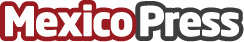 Vesta invierte más de 50 millones de dólares para apoyar la expansión logística de Mercado Libre en México Corporación Inmobiliaria Vesta, S.A.B. de C.V. ("VESTA") (BMV: Vesta), una de las empresas líderes en bienes raíces industriales en México, refuerza su alianza con Mercado LibreDatos de contacto:Adalberto Ortega5559500070Nota de prensa publicada en: https://www.mexicopress.com.mx/vesta-invierte-mas-de-50-millones-de-dolares Categorías: Inmobiliaria Finanzas Ecología Jalisco http://www.mexicopress.com.mx